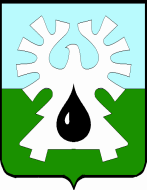 МУНИЦИПАЛЬНОЕ ОБРАЗОВАНИЕ ГОРОД УРАЙХанты-Мансийский автономный округ-ЮграАДМИНИСТРАЦИЯ ГОРОДА УРАЙКомитет по финансам администрации города УрайПРИКАЗот   13.09.2016                                                                                                                   № 92-одО внесении изменений в приказот 28.01.2010 № 04-од «О порядке   открытия и ведения лицевых счетов»             В связи с внесением изменений   в статью 85.1 Налогового кодекса Российской Федерации и в статью 241.1 Бюджетного кодекса Российской Федерации:Внести  в  приложение  к  приказу  Комитета  по  финансам  администрации города Урай  от 28.01.2010 № 04-од «О порядке открытия и ведения лицевых счетов  Комитетом по финансам администрации города Урай» следующие изменения:В пункте 1.2 абзац четвертый изложить в следующей редакции:«- счета № 40701 «Счета негосударственных организаций» по осуществлению операций со средствами бюджетных учреждений в ОФК, со средствами автономных учреждений в кредитной организации.»          1.2. В пункте 1.2 абзац пятый признать утратившим силу.           1.3. В пункте 2.1.4 слова «главными распорядителями» и «главного распорядителя» исключить.             1.4. В пункте 2.1.7 абзац третий изложить в следующей редакции:«- лицевой счет бюджетного учреждения, предназначенный для учета операций со средствами, предоставленными  бюджетному учреждению в виде субсидий на финансовое обеспечение выполнения муниципального задания;»1.5. В пункте 2.1.7 абзацы  восьмой  и десятый признать утратившими силу.1.6.  В пункте 2.2  абзацы пятнадцатый, шестнадцатый, двадцать второй и двадцать  четвертый признать утратившими силу.1.7. В пункте 3.10 слова «пятидневный срок» заменить словами «течение трех дней».1.8. В пункте 3.11 слова «пяти рабочих» заменить словом «трех».1.9. Пункт 5.1 изложить в следующей редакции:«5.1. Расчетными документами, на основании которых осуществляются операции по списанию и зачислению средств, являются платежные поручения.». 1.10. В пункте 5.10 слова «от 13 декабря 2006 г. № 298-П и 173н «Об особенностях расчетно-кассового обслуживания территориальных органов Федерального казначейства» заменить словами «в соответствии с нормативным правовым актом о  расчетно-кассовом обслуживании  органов Федерального казначейства».1.11. Пункт 5.15 признать утратившим силу.1.10. В пункте 6.4 абзац второй после слов «источников финансирования» дополнить   словом «дефицита».1.11. Приложение 9 к Порядку открытия и ведения лицевых счетов Комитетом по финансам администрации города Урай признать утратившим силу. 2. Опубликовать приказ в газете «Знамя» и разместить на официальном сайте админстрации города Урай в информационно-телекоммуникационной сети Интернет. 3.  Контроль  за  выполнением приказа возложить на начальника управления учета и отчетности А.Э.Ткаченко. Председатель                                                                                                   И.В. Хусаинова